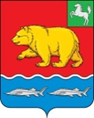 Администрация молчановского РАЙОНАТомской областиПОСТАНОВЛЕНИЕ24.01.2024                                                                                                                                  №  25с. МолчановоО внесении изменений в постановление Администрации Молчановского района от 25.05.2010 № 240В целях совершенствования структуры заработной платы работников муниципальных учрежденийПОСТАНОВЛЯЮ:1. Внести в постановление Администрации Молчановского района от 25.05.2010 № 240 «Об утверждении Положения о системе оплаты труда работников муниципальных учреждений культуры «Молчановская межпоселенческая централизованная библиотечная система», «Межпоселенческий методический центр народного творчества и досуга», финансируемых из бюджета Молчановского района» (далее - постановление) следующие изменения:В Положении о системе оплаты труда работников муниципальных учреждений культуры «Молчановская межпоселенческая централизованная библиотечная система», «Межпоселенческий методический центр народного творчества и досуга», финансируемых из бюджета Молчановского района:а) таблицу пункта 6 изложить в следующей редакции:б) таблицу пункта 7 изложить в следующей редакции:2. Опубликовать настоящее постановление в официальном печатном издании «Вестник Молчановского района» и разместить на официальном сайте муниципального образования «Молчановский район» (http:// www.molchanovo.ru/).3. Настоящее постановление вступает в силу с 1 января 2024 года.Глава Молчановского района                                                            Ю.Ю. СальковВиктория Александровна Литвиненко838256 23 2 24В дело – 1ОЭАиП/Литвиненко– 1Управление финансов - 1ММЦНТиД – 1МЦБС – 1
«Должности, относящиеся к:Размер   должностного
оклада (рублей)ПКГ «Должности технических исполнителей и артистов вспомогательного состава»                               9180-9928ПКГ «Должности работников культуры, искусства и             
кинематографии среднего звена»                             12870-14054ПКГ «Должности работников культуры, искусства и             
кинематографии ведущего звена»                 13113-17236Библиотекарь                                                11684-12189ПКГ «Должности руководящего состава учреждений культуры, искусства и кинематографии»                               16867-17984»;
«Наименование должностиРазмер должностного
оклада (рублей)Художественный руководитель (в театрах, концертных          
организациях, музыкальных и танцевальных коллективах, цирках)                                                     17496-26243Художественный руководитель (клубного учреждения, парка культуры и отдыха, научно-методического центра, центра культуры (культуры и досуга) и других аналогичных организаций) 16867-17984Главный режиссер                                            16867-17984Главный администратор                                       16867-17984».